This paper contains one page and three partsI  Answer any two of the following questions in one full page each:     2x5=10   State the religious pluralism of India.Define caste and write a note on caste classification.What are the special laws enacted for women in India?II Answer any one of the following questions in about two pages each:   1x10=10   Write a note on the geographical diversity in India.What are the development programmes for tribes in India?III Answer any one of the following questions in about three pages each: 1x15=15   Draw the map of India.  Show the geographical distribution of tribes and mark two tribes in each zone.Indian women have a long way to go to achieve equality with men. Elucidate                                                  *********************************SOOE 418 –A-2020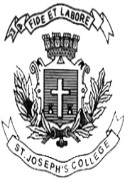 ST. JOSEPH’S COLLEGE (AUTONOMOUS), BANGALORE-27ST. JOSEPH’S COLLEGE (AUTONOMOUS), BANGALORE-27ST. JOSEPH’S COLLEGE (AUTONOMOUS), BANGALORE-27ST. JOSEPH’S COLLEGE (AUTONOMOUS), BANGALORE-27ST. JOSEPH’S COLLEGE (AUTONOMOUS), BANGALORE-27ST. JOSEPH’S COLLEGE (AUTONOMOUS), BANGALORE-27ST. JOSEPH’S COLLEGE (AUTONOMOUS), BANGALORE-27BA SOCIOLOGY - IV SEMESTERBA SOCIOLOGY - IV SEMESTERBA SOCIOLOGY - IV SEMESTERBA SOCIOLOGY - IV SEMESTERBA SOCIOLOGY - IV SEMESTERBA SOCIOLOGY - IV SEMESTERBA SOCIOLOGY - IV SEMESTERSEMESTER EXAMINATION: APRIL 2020SEMESTER EXAMINATION: APRIL 2020SEMESTER EXAMINATION: APRIL 2020SEMESTER EXAMINATION: APRIL 2020SEMESTER EXAMINATION: APRIL 2020SEMESTER EXAMINATION: APRIL 2020SEMESTER EXAMINATION: APRIL 2020SOOE 418 Characteristics of Indian SocietyCBCSSOOE 418 Characteristics of Indian SocietyCBCSSOOE 418 Characteristics of Indian SocietyCBCSSOOE 418 Characteristics of Indian SocietyCBCSSOOE 418 Characteristics of Indian SocietyCBCSSOOE 418 Characteristics of Indian SocietyCBCSSOOE 418 Characteristics of Indian SocietyCBCSTime- 1 1/2  hrsTime- 1 1/2  hrsMax Marks-35         Max Marks-35         Max Marks-35         